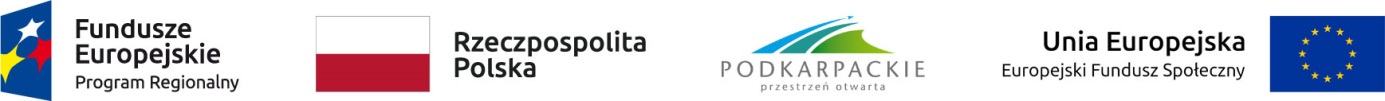 Załącznik nr 4 do umowy nr …………
WZÓRDEKLARACJA POUFNOŚCI WYKONAWCY USŁUGI DORADCZEJJa, niżej podpisany/a …………………………………………. zobowiązuję się do bezwzględnego zachowania w tajemnicy wszelkich informacji, w których posiadanie wszedłem lub wejdę w związku z realizacją zapisów umowy nr …………………., 
w sprawie świadczenia usługi doradczej poprzez udział w pracach Rady Inwestycyjnej dla Instrumentów Finansowych (IF) w ramach perspektywy 2014-2020 oraz 2021-2027, świadczenia doradztwa ciągłego w obszarach związanych ze zwrotnymi formami wsparcia, także po zakończeniu ich świadczenia. Zobowiązuję się do zachowania w tajemnicy i odpowiedniego zabezpieczenia wszelkich dokumentów przekazanych przez Zamawiającego, a także informacji                             o sposobach ich zabezpieczenia. Zobowiązuję się, że uzyskane informacje 
oraz otrzymane dokumenty będą wykorzystane wyłącznie w celach związanych 
z realizacją niniejszej umowy i nie zostaną ujawnione osobom trzecim. Zobowiązuję się również nie zatrzymywać kopii informacji poufnych, dostarczonych mi w wersji papierowej lub elektronicznej, w szczególności objętych prawem autorskim 
oraz tajemnicą przedsiębiorstwa, o której mowa w art. 11 ustawy z dnia 16 kwietnia 1993 r. o zwalczaniu nieuczciwej konkurencji. Zobowiązuję się do usunięcia wszystkich kopii dokumentów, które zostały mi udostępnione na potrzeby świadczenia ww. usług. ……………………………………………Data, własnoręczny podpis Wykonawcy 